ΣΥΛΛΟΓΟΣ ΕΚΠΑΙΔΕΥΤΙΚΩΝ Π. Ε.                                Μαρούσι  29 – 9 – 2020                                                                                                                   ΑΜΑΡΟΥΣΙΟΥ                                                                                Αρ. Πρ.: 263Ταχ. Δ/νση: Μαραθωνοδρόμου 54                                             Τ. Κ. 15124 Μαρούσι                                                            Τηλ.: 2108020788 Fax:2108020788                                                       Πληροφ.: Φ. Καββαδία 6932628101                                                                                    Email:syll2grafeio@gmail.com                                           Δικτυακός τόπος: http//: www.syllogosekpaideutikonpeamarousiou.grΠρος: ΤΑ ΜΕΛΗ ΤΟΥ ΣΥΛΛΟΓΟΥ ΜΑΣ Κοινοποίηση: ΥΠΑΙΘ,  Β΄Δ/νση Π. Ε. Αθήνας, Δ.Ο.Ε.,  Συλλόγους Εκπ/κών Π. Ε. της χώραςΤετάρτη 7 Οκτώβρη 2020 η απόφαση για τη δίκη της χρυσής αυγής.Δεν ξεχνάμε!!! Δεν είναι αθώοι!!! Να είμαστε όλοι εκεί!!!Τρίωρη Στάση εργασίας (από 08:00 έως 11:00) με απόφαση του Δ. Σ. της Δ.Ο.Ε. Δεν ξεχνάμε ότι η Χρυσή Αυγή είναι δύναμη του συστήματος, της  μεγαλοεργοδοσίας εναντίον του λαού και του λαϊκού κινήματος. Αποτελεί το  μακρύ χέρι τους, που οργανώνει και εκτελεί εγκληματικές ενέργειες σε βάρος του εργατικού και λαϊκού κινήματος.Οι αντιφασιστικές κινητοποιήσεις αποτελούν σημαντικό σταθμό του κοινού αγώνα ντόπιων, προσφύγων και μεταναστών ενάντια στους πολέμους και τις επεμβάσεις της Δύσης που παράγουν νέα κύματα ξεριζωμένων ανθρώπων, καθώς και απέναντι στην πολιτική της κυβέρνησης Ν.Δ. που οδηγούν σε εξαθλίωση και απελπισία χιλιάδες ανθρώπους καθημερινά και θρέφουν τον φασισμό που ψαρεύει σε θολά νερά πολιτικό ακροατήριο ντυμένος με αντισυστημική προβιά.Διανύουμε μια κρίσιμη φάση διεξαγωγής της δίκης αυτής Χρυσής Αυγής  όπου το πάνδημο αίτημα καταδίκης της ως εγκληματικής ναζιστικής οργάνωσης, και το κλείσιμο των γραφείων-ορμητηρίων της σε κάθε πόλη και γειτονιά χρειάζεται να εκφραστεί αποφασιστικά με μαζικές αντιφασιστικές κινητοποιήσεις.Η δίκη της Χρυσής Αυγής ολοκληρώθηκε την Παρασκευή 4/9/2020 μετά από 5,5 χρόνια και 450 δικαστικές συνεδριάσεις. Η ημερομηνία έκδοσης της απόφασης της δίκης της ναζιστικής οργάνωσης ορίστηκε η 7η Οκτωβρίου 2020 στις 11:00 π.μ.Η ιδεολογία της συγκεκριμένης οργάνωσης όπλισε το χέρι των φασιστών να επιτίθενται με μίσος και να δολοφονούν μετανάστες, αντιφασίστες, συνδικαλιστές και αγωνιστές των κινημάτων.  Γι’ αυτό ο λαός και η νεολαία απαιτούν την παραδειγματική τιμωρία της από το δικαστήριο.Στο πλαίσιο αυτό το Δ. Σ. της ΔΟΕ έχει προκηρύξει τρίωρη στάση εργασίας (3ωρη) για τις τρεις πρώτες ώρες του πρωινού κύκλου (από 08:00 έως 11:00) την Τετάρτη 7 Οκτωβρίου 2020 για τη διευκόλυνση των συναδέλφων – μελών ώστε να συμμετάσχουν στην αντιφασιστική κινητοποίηση. Υπενθυμίζουμε ότι η ΑΔΕΔΥ έχει ήδη προκηρύξει στάση εργασίας για την Τετάρτη 7 Οκτωβρίου από τις 11:00 έως τη λήξη του ωραρίου και οι συνάδελφοι μπορούν να κάνουν χρήση και των δύο στάσεων εργασίας ή μιας από τις δύο στάσης εργασίας αναλόγως των αναγκών τους. ΔΕΝ ΕΙΝΑΙ ΑΘΩΟΙ - 7 ΟΚΤΩΒΡΗ 11:00 π.μ. ΟΛΕΣ/ΟΛΟΙ ΣΤΟ ΕΦΕΤΕΙΟ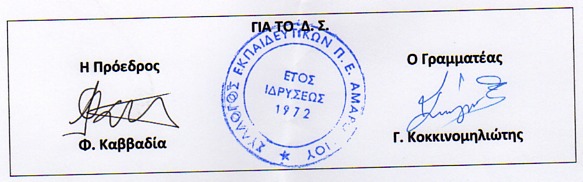 